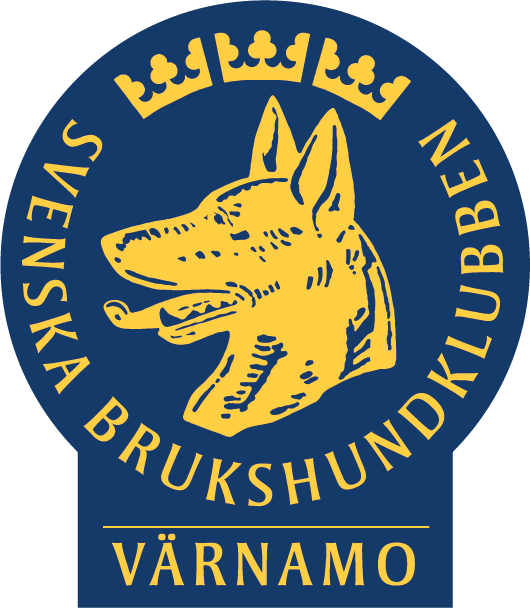 Bekräftelse på Nyckelkod för att användas på Värnamo BrukshundklubbDu ansvarar för att hålla koden hemlig och inte dela den med någon annan.Registrering sker varje gång koden används.Om du bryter mot reglerna kan din kod bli ogiltig.
Din kod gäller så länge du är medlem i klubben.Ordern sparas som ett godkännande av villkoren.Olika behörigheter gäller utifrån vad man gör på klubben.
Du öppnar dörren genom att slå in din kod och tryck på lås upp, låsning görs genom att trycka på knappen lås.Du har tillgång till entrédörr på stugan 
Du har tillgång till träningshallDin Kod är xxxxxxxVid återlämnande av betald nyckel, enligt nyckellista, återbetalas 100 kr.